
Halsway Young Folk – Advanced  
Mon 24 – Fri 28 August, 2020 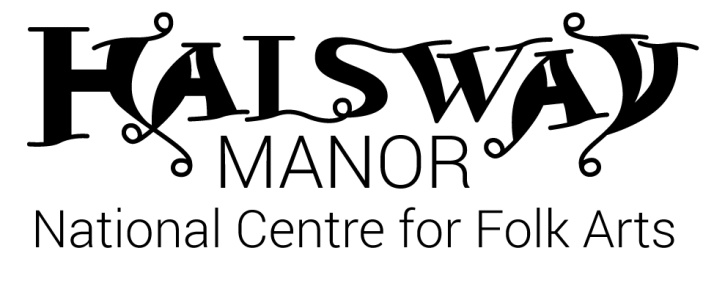 Application FormWe aim to allocate places on a first-come, first-served basis to applicants of the relevant age and experience / ability level.  A deposit payment of £60 is required with this application, refundable in full* if your application is not accepted for any reason. About YouFirst name ______________________________________________________	Surname ____________________________________________Date of birth ____________________________________________________	Gender M / F	     Address ______________________________________________________________________________________________________________________________________________________________________________________________________________________________________________________________________________________________________________________	Postcode ____________________________________________Contact telephone number (inc code) ___________________________________________________________________________________Contact email ______________________________________________________________________________________________________________School / college ____________________________________________________________________________________________________________Please tell us about your skills: Instruments (including voice)  ___________________________________________________________________________________________Grades / qualifications / years played _________________________________________________________________________________________________________________________________________________________________________________________________________________________________________________________________________________________________________________________________________________Extracurricular groups / bands / orchestras attended (including previous HYF courses) _________________________________________________________________________________________________________________________________________________________________________________________________________________________________________________________________________________________*Special dietary requirements _____________________________________________________________________________________________*Special access requirements (eg wheelchair user) _____________________________________________________________________*Please feel free to contact us to discuss in more detail.Are you planning to attend with friends / siblings who you would like to share a room with? If so, please let us know names here:_______________________________________________________________________________________________________________________________Emergency Contact DetailsPlease provide at least 2 people we can contact in case of an emergency.First contact 					Name:					____________________________________________Telephone: 				____________________________________________Email:					____________________________________________Relationship to student:		____________________________________________Second contactName:					____________________________________________Telephone: 				____________________________________________Email:					____________________________________________Relationship to student:		____________________________________________Parent or Guardian to complete the section below for under 18sFirst name ____________________________________	Surname ___________________________________________Relationship to student _________________________________________________________________________As the parent/guardian I am satisfied with the details supplied regarding all Young Folk activities and agree for my child to take part in them. [   ]	In the event of a minor accident, I agree for First Aid to be administered by a qualified First Aide[   ]	I agree to my child being taken to hospital, or to being seen by the nearest doctor available should  an emergency arise.[   ]	I give my permission for my son/daughter to be taken off site for local activities.[   ]	I give my consent for video/photos to be taken of my child for monitoring / evaluation purposes.[   ]	I give my permission for videos/photos of my child to be used for publicity purposes including Halsway Manor website, Facebook and other 3rd party agencies (e.g. Sidmouth Folk Festival, Arts Council England)Signed ………………………………..................................…………………….	Date …………………………………..
Please return to office@halswaymanor.co.uk or post to:
Halsway Manor, Halsway Lane, near Crowcombe, Somerset. TA4 4BD.

Please include a deposit of £60*; cheque payable to ‘Halsway Manor Society’ or telephone 01984 618274 ext 1 to make a card payment. 

*We will refund this payment to you in full if your application is not successful; if you wish to cancel this booking we will retain an admin fee of £25 and refund to you the remaining £35.This information will be shared with the course leaders for Contractual purposes only.